Czy wycieczka do ogrodów Kapias to dobry sposób na spędzenie czasu wolnego?W naszym artykule znajdziesz poradnil dotyczący zaplanowania wycieczki do ogrodów Kapias. Sprawdź dlaczego warto wybrać te atrakcję dla całej rodziny.Czy warto zwiedzić ogrody Kapias?Tak, wycieczka do Ogrodów Kapias może być dobrym sposobem na spędzenie czasu wolnego, zwłaszcza jeśli interesujesz się roślinami, ogrodnictwem i przyrodą.Piękno natury i oszałamiające zapachy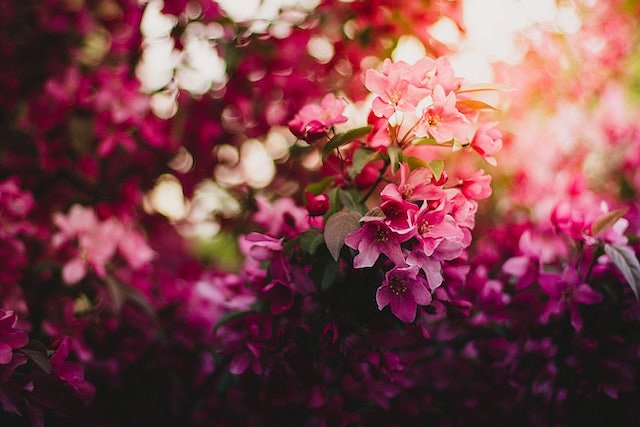 Ogrody są zaprojektowane w sposób estetyczny, aby podkreślać piękno przyrody. Możesz cieszyć się różnorodnością roślin, kolorami kwiatów, zapachami i teksturami. To idealne miejsce dla miłośników przyrody i fotografów, którzy chcą uwiecznić piękno otaczającego świata. Wybierz się tam, by odnaleźć relaks i odpocząć od codziennego zgiełku. Możesz spacerować po ścieżkach, znaleźć ustronne miejsce, w których zorganizujesz rodzinny piknik, odpocząć na ławce lub po prostu delektować się spokojem i ciszą otoczenia. Zwróć uwagę, że ogrody często oferują różnorodne atrakcje dla dzieci i rodzin takie jak place zabaw, labirynty, wystawy interaktywne czy mini zoo.Jak zaplanować wycieczkę do ogrodów Kapias?Na samym początku zdecyduj, kiedy chciałbyś odwiedzić goczłkowicką atrakcję. Sprawdź godziny otwarcia i zamknięcia oraz dostępność wycieczek lub innych atrakcji oferowanych w ogrodach. Zorientuj się, jak dostać się do ogrodów i zaplanuj trasę podróży. Sprawdź, czy istnieją publiczne środki transportu, które mogą Cię tam dowieźć, lub rozważ korzystanie z prywatnego samochodu. Zadbaj o nawigację i potwierdź drogę przed wyjazdem na wycieczkę do ogrodów Kapias. Nie zapomnij o przekąskach, wygodnym obuwiu oraz dobrym humorze - będą to gwaranty udanego dnia dla całej rodziny czy grupy znajomych.